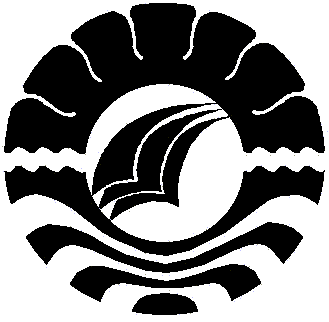 SKRIPSIPENERAPAN TEKNIK RESTRUKTURISASI KOGNITIF UNTUK MENGURANGISTRES AKADEMIK SISWA DI SMA NEGERI 01 UNGGULAN KAMANREMIRNAWATIJURUSAN PSIKOLOGI PENDIDIKAN DAN BIMBINGANFAKULTAS ILMU PENDIDIKANUNIVERSITAS NEGERI MAKASSAR2016